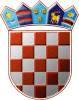 REPUBLIKA HRVATSKAMEĐIMURSKA ŽUPANIJA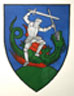   OPĆINA SVETI JURAJ NA BREGU  Općinsko vijećeKLASA:   023-06/21-01/02URBROJ: 2109/16-03-21-9Pleškovec, 7. lipnja 2021. ZAPISNIK SA KONSTITUIRAJUĆE SJEDNICEOPĆINSKOG VIJEĆA OPĆINE SVETI JURAJ NA BREGUODRŽANE DANA 7. LIPNJA 2021. GODINESjednica je održana  u Domu Jurice Muraia, Pleškovec 25, s početkom u 19:00 sati.Sjednicu je sazvala službenica Općine Sveti Juraj na Bregu Karolina Karničnik po ovlaštenju Ministarstva pravosuđa i uprave Republike Hrvatske sazivom KLASA: 023-01/21-01/02, URBROJ: 2109/16-03-21-1, od 1. lipnja 2021. godine.SJEDNICI SU NAZOČILI: Anđelko Kovačić, Marijan Rodinger, Zlatka Vinković, mag.geogr., mag.hist., Maja Bistrović, mag.ing.geoing.,  Nikola Horvat, bacc. ing.comp. Tihomir Karničnik, mag. ing. el., Antun Korunić, Vedran Kovačić, Lidija Lepen, Anđela Novak, Damir Novak, Josip Novak i Dragica Vugrinec, ing.građ. od izabranih članova. SJEDNICI SU JOŠ NAZOČILI: Anđelko Nagrajsalović, bacc.ing.comp., načelnik, Petra Dolar i Danijela Turk, referenti,  Općine Sveti Juraj na Bregu, Sanja Heric i Izak Vrtarić, predstavnici javnih medija.Sjednicu je otvorila i započela voditi Karolina Karničnik, sve prisutne pozdravila je, čestitala i napomenula da su svi članovi predstavničkog tijela Općine Sveti Juraj na Bregu dobili saziv sa Dnevnim redom.Predsjedavajuća je prozvala sve članove predstavničkog tijela koji imaju pravo sudjelovanja i odlučivanja na konstituirajućoj sjednici, utvrdila je da sjednici  prisustvuje svih 13 članova i da postoji kvorum.Konstituirajućoj sjednici predstavničkog tijela do izbora predsjednika predsjedat će prvi izabrani član s kandidacijske liste koja je dobila najviše glasova. Ukoliko je više lista dobilo isti najveći broj glasova, konstituirajućom sjednicom će predsjedavati prvi izabrani član s kandidacijske liste koja je dobila najviše glasova. Ukoliko je više lista dobilo isti najveći broj glasova konstituirajućoj sjednici predsjedat će prvi izabrani kandidat s liste koja je imala manji redni broj na glasačkom listiću. U slučaju da je osoba koja bi trebala predsjedati sjednicom izabrana na nespojivu dužnost, sjednicom će do izbora predsjedati slijedeći izabrani kandidat s predmetne kandidacijske liste.Anđelku Nagrajsaloviću mandat člana za izbor člana predstavničkog tijela miruje po sili zakona zbog nespojive dužnosti, a sukladno članku 79. stavak 9. Zakona o lokalnim izborima („Narodne novine“, broj 144/12, 121/16, 98/19, 42/20, 144/20 i 37/21).Socijaldemokratska partija Hrvatske određuje da će umjesto izabranog člana Općinskog vijeća Općine Sveti Juraj na Bregu, dužnost člana u Općinskom vijeću  Općine Sveti Juraj na Bregu obnašati kandidat sa kandidacijske liste Socijaldemokratske partije - SDP:DAMIR NOVAK - zamjena člana Općinskogvijeća Općine Sveti Juraj na Bregu za Anđelka Nagrajsalovića, taj zamjenik ima pravo sudjelovanja i odlučivanja na konstituirajućoj sjednici od samog njezinog početka sukladno članku 79. stavak 10. Zakona o lokalnim izborima („Narodne novine“, broj 144/12, 121/16, 98/19, 42/20, 144/20 i 37/21). Damiru Kovačiću mandat člana za izbor člana predstavničkog tijela miruje iz osobnih razloga sukladno članku 79. stavak 7. i 8. Zakona o lokalnim izborima („Narodne novine“, broj 144/12, 121/16, 98/19, 42/20, 144/20 i 37/21) i počinje teći od dana dostave pisane obavijesti sukladno pravilima o dostavi  propisanim Zakonom o općem upravnom postupku („Narodne novine“, broj 47/09) i ne može trajati kraće od šest mjeseci.Hrvatska demokratska zajednica određuje da će umjesto izabranog člana Općinskog vijeća Općine Sveti Juraj na Bregu, dužnost člana u Općinskom vijeću  Općine Sveti Juraj na Bregu obnašati kandidat sa kandidacijske liste Hrvatske demokratske zajednice - HDZ: JOSIP NOVAK – zamjena za člana Općinskog vijeća Općine SvetiJuraj na Bregu Damiru Kovačiću, taj zamjenik ima pravo sudjelovanja i odlučivanja na konstituirajućoj sjednici od samog njezinog početka sukladno članku 79. stavak 10. Zakona o lokalnim izborima („Narodne novine“, broj 144/12, 121/16, 98/19, 42/20, 144/20 i 37/21).DNEVNI RED:Izbor Mandatnog povjerenstva,Izvješće  Mandatnog povjerenstva i verifikacija mandata - utvrđivanje člana Općinskog vijeća koji će predsjedavati sjednicom do izbora predsjednika,- svečana prisega članova Općinskog vijeća,Izbor Povjerenstva za izbor i imenovanja, Izbor predsjednika i potpredsjednika Općinskog vijeća.(Nakon odrađene 4. točke Dnevnog reda predsjednik Općinskog vijeća Općine Sveti Juraj na Bregu predložio je dopunu Dnevnog reda 5. točkom: Svečana prisega izabranog Općinskog načelnika, o istome prijedlogu se glasovalo, te je jednoglasno sa 13 glasova „za“ usvojena dopuna Dnevnog reda.) DOPUNA DNEVNOG REDA:Svečana prisega izabranog Općinskog načelnika i Zamjenika načelnika TOČKA 1.IZBOR MANDATNOG POVJERENSTVATemeljem članka 39. i 42. Statuta Općine Sveti Juraj na Bregu („Službeni glasnik Međimurske županije“, broj 08/21), članka 15. i 18. Poslovnika Općinskog vijeća Sveti Juraj na Bregu  („Službeni glasnik Međimurske županije“, broj 08/21),  vijećnici Općinskog vijeća Sveti Juraj na Bregu na konstituirajućoj sjednici održanoj 7. lipnja 2021. godine podnose prijedlog o izboru predsjednika i članova Mandatnog povjerenstva Općinskog vijeća Općine Sveti Juraj na Bregu, predloženi su:DAMIR NOVAK za predsjednikaVEDRAN KOVAČIĆ - za članaANTUN KORUNIĆ - za člana.Drugih prijedloga nije bilo.ODLUKA: Nakon provedenog glasovanja jednoglasno s 13 glasova „za“ prihvaćen je prijedlog o izboru predsjednika i članova Mandatnog Povjerenstva Općinskog vijeća,  imenovani su:DAMIR NOVAK za predsjednika,VEDRAN KOVAČIĆ - za člana iANTUN KORUNIĆ - za člana.Odluka o izboru predsjednika i članova Mandatnog povjerenstva, objaviti će se u „Službenom glasniku Međimurske županije“.TOČKA 2.IZVJEŠĆE MANDATNOG POVJERENSTVA I VERIFIKACIJA MANDATA Damir Novak, predsjednik Mandatnog povjerenstva podnosi Izvješće o provedenim izborima i Konačnim rezultatima izbora za članove Općinskog vijeća Općine Sveti Juraj na Bregu koje je utvrdilo Općinsko izborno povjerenstvo KLASA: 013-03/21-01/08, URBROJ: 2109/16-04/3-21-9 od 20. svibnja 2021. godine. U Izvješću Mandatno povjerenstvo konstatira da su za članove  Općinskog vijeća Sveti Juraj na Bregu izabrani:1. SOCIJALDEMOKRATSKA PARTIJA HRVATSKE - SDP HRVATSKA SELJAČKA STRANKA - HSS HRVATSKA STRANKA UMIROVLJENIKA - HSU MEĐIMURSKI DEMOKRATSKI SAVEZ - MDS ANĐELKO NAGRAJSALOVIĆ,ANĐELKO KOVAČIĆ, MARIJAN RODINGER, MAJA BISTROVIĆ, NIKOLA HORVAT, ANĐELA NOVAK i LIDIJA LEPEN. 2. HRVATSKA NARODNA STRANKA - LIBERALNI DEMOKRATI – HNSMATIJA POSAVEC – NEZAVISNA LISTA – MATIJA POSAVEC DRAGICA VUGRINEC iANTUN KORUNIĆ. 3. KANDIDACIJSKA LISTA GRUPE BIRAČA1. VEDRAN KOVAČIĆ i 2. TIHOMIR KARNIČNIK.4. HRVATSKA DEMOKRATSKA ZAJEDNICA - HDZ DAMIR KOVAČIĆ.5. HRAST – POKRET ZA USPJEŠNU HRVATSKUHRVATSKI SUVERENISTIMOSTZLATKA VINKOVIĆ.Utvrđuje se da je na temelju članka 94. Zakona o lokalnim izborima (Narodne novine“, broj 144/12, 121/16, 98/19, 42/20, 144/20 i 37/21) za Općinskog načelnika Općine Sveti Juraj na Bregu izabran:      ANĐELKO NAGRAJSALOVIĆ Mandatno povjerenstvo utvrđuje da je izabrani Općinski načelnik Općine Sveti Juraj na Bregu Anđelko Nagrajsalović istodobno izabran za člana Općinskog vijeća Općine Sveti Juraj na Bregu. Primjenom članka 90. stavka 4. u vezi sa člankom 89. stavka 1. Zakona o lokalnim izborima („Narodne novine“, broj 144/12, 121/16, 98/19, 42/20, 144/20 i 37/21). Mandatno povjerenstvo utvrđuje da su ispunjeni uvjeti mirovanja mandata Anđelka Nagrajsalovića u Općinskom vijeću Općine Sveti Juraj na Bregu po sili zakona. Socijaldemokratska partija Hrvatske sukladno Sporazumu o izbornoj suradnji na predstojećim lokalnim izborima i o zajedničkom upravljanju Općinom Sveti Juraj na Bregu od 19. travnja 2021. godine, određuje:DAMIRA NOVAKA, za zamjenika člana Općinskog vijeća Općine Sveti Juraj na Bregu Anđelku Nagrajsaloviću.Mandatno povjerenstvo utvrđuje da je član Općinskog vijeća Općine Sveti Juraj na Bregu Damir Kovačić dana 2. lipnja 2021. godine dostavio Obavijest o stavljanju mandata u mirovanje za člana u Općinskom vijeću Općine Sveti Juraj na Bregu iz osobnih razloga. Primjenom članka 79. stavka 7. Zakona o lokalnim izborima („Narodne novine“, broj 144/12, 121/16, 98/19, 42/20, 144/20 i 37/21). Mandatno povjerenstvo utvrđuje da su ispunjeni uvjeti mirovanja mandata iz osobnih razloga i počinje teći od dana dostave pisane obavijesti sukladno pravilima o dostavi  propisanim Zakonom o općem upravnom postupku („Narodne novine“, broj 47/09) i ne može trajati kraće od šest mjeseci.Hrvatska demokratska zajednica umjesto člana Općinskog vijeća Općine Sveti Juraj na Bregu koji je stavio mandat u mirovanje, pravo sudjelovanja i odlučivanja ima zamjenik tog člana određen sukladno Zakona o lokalnim izborima („Narodne novine“, broj 144/12, 121/16, 98/19, 42/20, 144/20 i 37/21). određuje:JOSIPA NOVAKA, za zamjenika člana Općinskog vijeća Općine Sveti Juraj na Bregu Damiru Kovačiću.Mandatno povjerenstvo nadalje utvrđuje da nema članova Općinskog vijeća Općine Sveti Juraj na Bregu da im mandat prestaje po sili zakona i nije primilo druge zahtjeve za mirovanjem mandata.Temeljem navedenog, Anđelku Nagrajsalović mandat miruje po sili zakona te će sjednicom do izbora predsjednika općinskog vijeća predsjedati slijedeći izabrani kandidat sa iste liste a to je:ANĐELKO KOVAČIĆ.Isti će, sukladno članka 87. stavka 4. Zakona o lokalnim izborima („Narodne novine“, broj 144/12, 121/16, 98/19, 42/20, 144/20 i 37/21), predsjedati konstituirajućom sjednicom do izbora predsjednika Općinskog vijeća Općine Sveti Juraj na Bregu. Utvrđivanjem člana koji će predsjedati kojnstituirajućom sjednicom do izbora predsjednika Općinskog vijeća, te predsjedanje sjednice preuzima Anđelko Kovačić.SVEČANA PRISEGA ČLANOVA OPĆINSKOG VIJEĆAAnđelko Kovačić, predsjedavajući  čita  tekst PRISEGE  temeljem članka 3. Poslovnika Općinskog vijeća Općine Sveti Juraj na Bregu („Službeni glasnik Međimurske županije“, broj 08/21),  „Prisežem   svojom   čašću  da  ću dužnost vijećnika u Općinskom vijeću Općine Sveti  Juraj na Bregu obavljati savjesno i odgovorno,  i da ću se u svom radu držati Ustava Republike Hrvatske,  zakona i  Statuta Općine  Sveti  Juraj  na  Bregu,  te  da  ću se zauzimati za svekoliki  napredak  Republike  Hrvatske  i  Općine Sveti Juraj na Bregu“, te abecednim redom  proziva vijećnike, koji svaki osobno izgovara riječ «PRISEŽEM» i nakon toga potpisuje tekst prisege. TOČKA 3.IZBOR POVJERENSTVA ZA IZBOR I IMENOVANJA OPĆINSKOG VIJEĆA OPĆINE SVETI JURJ NA BREGUTemeljem članka 40. Statuta Općine Sveti Juraj na Bregu („Službeni glasnik Međimurske županije“, broj 08/21), članka 15. i 16. Poslovnika Općinskog vijeća Sveti Juraj na Bregu  („Službeni glasnik Međimurske županije“, broj 08/21), vijećnici Općinskog vijeća Sveti Juraj na Bregu na konstituirajućoj sjednici održanoj 7. lipnja 2021. godine podnose prijedlog o izboru predsjednika i članova Povjerenstva za izbor i imenovanja općinskog vijeća Općine Sveti Juraj na Bregu, predloženi su:MARIJAN RODINGER - za predsjednika,LIDIJA LEPEN - za člana iDRAGICA VUGRINEC- za člana.Drugih prijedloga nije bilo.ODLUKA: Nakon provedenog glasovanja jednoglasno sa 13 glasova „za“ prihvaćen je prijedlog za predsjednika i članove Povjerenstva za izbor i imenovanja Općinskog vijeća Općine Sveti Juraj na Bregu, imenovani su:MARIJAN RODINGER – za predsjednika,LIDIJA LEPEN - za člana iDRAGICA VUGRINEC - za člana.Odluka o izboru predsjednika i članova Povjerenstvo za izbor i imenovanja Općinskog vijeća Općine Sveti Juraj na Bregu, objaviti će se u „Službenom glasniku Međimurske županije“.TOČKA 4.IZBOR PREDSJEDNIKA I POTPREDSJEDNIKA OPĆINSKOG VIJEĆATemeljem članka 40. Statuta Općine Sveti Juraj na Bregu („Službeni glasnik Međimurske županije“, broj 08/21), članka 10. Poslovnika Općinskog vijeća Sveti Juraj na Bregu  („Službeni glasnik Međimurske županije“, broj 08/21), Povjerenstvo za izbor i imenovanje Općinskog vijeća Sveti Juraj na Bregu  na konstituirajućoj sjednici održanoj 7. lipnja 2021. godine podnosi prijedlog o izboru predsjednika Općinskog vijeća Općine Sveti Juraj na Bregu, predlaže se: ANĐELKO KOVAČIĆ.Drugih prijedloga nije bilo. ODLUKA: Nakon provedenog glasovanja sa 13 glasova „za“ prihvaćen je prijedlog o izboru predsjednika Općinskog vijeća Općine Sveti Juraj na Bregu, imenovani je:ANĐELKO KOVAČIĆ.Odluka o izboru predsjednika Općinskog vijeća Općine Sveti Juraj na Bregu objavit će se „Službenom glasniku Međimurske županije“.Sukladno članku 87. Stavak 5.  Zakona o lokalnim izborima (Narodne novine“, broj 144/12, 121/16, 98/19, 42/20, 144/20 i 37/21), Općinsko vijeće Općine Sveti Juraj na Bregu smatra se konstituiranim izborom predsjednika. Povjerenstvo za izbor i imenovanje Općinskog vijeća Sveti Juraj na Bregu na  konstituirajućoj sjednici održanoj 7. lipnja 2021. godine podnosi prijedlog o izboru potpredsjednika Općinskog vijeća Općine Sveti Juraj na Bregu, predlaže se:MARIJAN RODINGER.ODLUKA: Nakon provedenog glasovanja sa 13 glasova „za“ prihvaćen je prijedlog o izboru potpredsjednika Općinskog vijeća Općine Sveti Juraj na Bregu, imenovani je: MARIJAN RODINGER. Odluka o izboru potpredsjednika Općinskog vijeća Općine Sveti Juraj na Bregu objavit će se „Službenom glasniku Međimurske županije“.Povjerenstvo za izbor i imenovanje Općinskog vijeća Sveti Juraj na Bregu na  konstituirajućoj sjednici održanoj 7. lipnja 2021. godine podnosi prijedlog o izboru potpredsjednika Općinskog vijeća Općine Sveti Juraj na Bregu, predlaže se:ZLATKA VINKOVIĆ.Drugih prijedloga nije bilo. ODLUKA: Nakon provedenog glasovanja sa 13 glasova „za“ prihvaćen je prijedlog o izboru potpredsjednika Općinskog vijeća Općine Sveti Juraj na Bregu, imenovani je: ZLATKA VINKOVIĆ.Odluka o izboru potpredsjednika Općinskog vijeća Općine Sveti Juraj na Bregu objavit će se „Službenom glasniku Međimurske županije“.Nakon izbora predsjednika i dva potpredsjednika, predsjednik Općinskog vijeća Općine Sveti Juraj na Bregu Anđelko Kovačić zahvaljuje se na ukazanom povjerenju, te se  obratio nazočnima kratkim govorom.5.TOČKASVEČANA PRISEGAIMENOVANOG OPĆINSKOG NAČELNIKA Mandatno povjerenstvo je u točki 2. utvrdilo da je na temelju članka 94. Zakona o lokalnim izborima (Narodne novine“, broj 144/12, 121/16, 98/19, 42/20, 144/20 i 37/21) za Općinskog načelnika Općine Sveti Juraj na Bregu izabran:ANĐELKO NAGRAJSALOVIĆ.Anđelko Kovačić, predsjedavajući  čita  tekst PRISEGE  temeljem članka 20. Poslovnika Općinskog vijeća Općine Sveti Juraj na Bregu („Službeni glasnik Međimurske županije“, broj 08/21), Prisežem   svojom   čašću  da  ću dužnost vijećnika u Općinskom vijeću Općine Sveti  Juraj na Bregu obavljati savjesno i odgovorno,  i da ću se u svom radu držati Ustava Republike Hrvatske,  zakona i  Statuta Općine  Sveti  Juraj  na  Bregu,  te  da  ću se zauzimati za svekoliki  napredak  Republike  Hrvatske  i  Općine Sveti Juraj na Bregu“, te je Općinski načelnik izgovorio riječ «PRISEŽEM» i nakon toga potpisao tekst prisege. Predsjednik Općinskog vijeća Anđelko Kovačić zahvaljuje  se nazočnima  i zaključuje sjednicu.Završeno u 20:30 sati.	       SLUŽBENICA					         PREDJSEDNIKpo ovlaštenju Ministarstva pravosuđa 			       Općinskog vijeća     i uprave Republike Hrvatske 		          	                Anđelko Kovačić, v.r.           Karolina Karničnik, v.r.